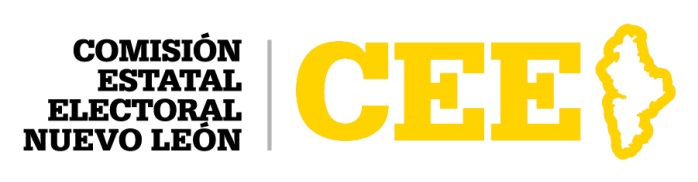 ANEXO 4DEL REGLAMENTO PARA LA CONSTITUCIÓN DE PARTIDOS POLÍTICOS LOCALES       Monterrey, Nuevo León, a __ de ______ de ____Comisión Estatal Electoral Nuevo León Presente. -  La o el suscrito(a) ______________________, en mi carácter de representante legal de la organización ciudadana denominada ___________________, personalidad que se encuentra debidamente acreditada en el primer testimonio de la escritura pública en la que consta la constitución de su asociación civil denominada _____________, comparezco de conformidad con los artículos 83, 84 y 85 del Reglamento de Constitución de Partidos Políticos Locales, a manifestar que mi representada cumplió con los requisitos establecidos en la Ley General de Partidos Políticos y en el Reglamento de Constitución de Partidos Políticos Locales, para obtener su registro como partido político local,  por tal motivo comunico lo siguiente: Denominación con la cual la organización ciudadana desea constituirse como partido político local:Nombre y datos de la persona Responsable de Finanzas de la organización ciudadana: El domicilio social en donde se ubicarán las oficinas del partido político de manera permanente será en la calle ____, número ___, de la colonia ______________, en ___________, Nuevo León, y los datos de contacto son las siguientes: (El domicilio social deberá encontrarse dentro de cualquiera de los municipios del área metropolitana de Monterrey señalados en el Reglamento de Constitución de Partidos Políticos)Finalmente, mediante la presente solicitud de registro, se acompañan los siguientes documentos y dispositivo electrónico a efecto de cumplir con los requisitos necesarios para que la organización ciudadana que represento se constituya como partido político local: Los Documentos Básicos aprobados por las personas delegadas en la Asamblea Constitutiva. Un dispositivo de almacenamiento electrónico tipo USB, que contiene el emblema con el que se pretende constituirse como partido político local, con las siguientes características:Software utilizado: Ilustrator o Corel Draw (seleccionar alguno);Tamaño: Circunscrito en un cuadrado de 5 x 5 cm;Tipografía: No editable y convertida a vectores;Color: (Con guía de color indicando porcentajes y/o pantones utilizados).Los documentos que acreditan a las personas titulares del órgano directivo, conforme a lo dispuesto en los estatutos correspondientes. Todo lo anterior a efecto de dar cumplimiento a lo establecido en la Ley General de Partidos Políticos, así como lo dispuesto en el Reglamento para la Constitución de Partidos Políticos Locales, para que, en su momento se otorgue a la organización ciudadana que represento el registro como partido político local correspondiente. A t e n t a m e n t e(firma)C. (nombre completo)Nombre completo:Datos de contactoNúmero telefónico:Datos de contactoCorreo electrónico:Número telefónico:Correo electrónico:Redes sociales: